CONTACT INFORMATIONName:      Home Address:      City:       State:    Zip:      Home Phone:      Email:      Spouse Name:      Campus Address (Building):      Campus Department:      Campus Phone Number:       Faculty                Staff                UTEP AlumGIFT DESIGNATION Center for Faculty Leadership and Development College of        Department of       Division of       Other      PAYROLL DEDUCTION Deduct the following amount each month as long as I am a member of the UTEP Family:  $5        $15        $20        $25        $50        Other $      AUTHORIZATION FOR PAYROLL DEDUCTIONI authorize this deduction from my after-tax wage for a charitable contribution as indicated. I understand that deductions will begin with the next available pay period following this submission and will end with the completion of installments as indicated above. I also understand that I may adjust or revoke this authorization at any time with written notice to the UTEP Office of Asset Management and Development.Employee ID (600#):       Date:      Signature: OTHER PAYMENT METHODS Enclosed check (Payable to UTEP) Visa         MasterCard        Discover        American ExpressName on Card:      Card #:      Exp. Date:      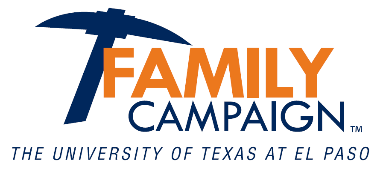 Print and return completed form to:The University of Texas at El PasoAsset Management and Development | Kelly Hall, 6th Floor | 500 W. University Ave. | El Paso, Texas 79968Tel: 915.747.8533 | Fax: 915.747.8568 | http://givingto.utep.edu 